Фотоматериал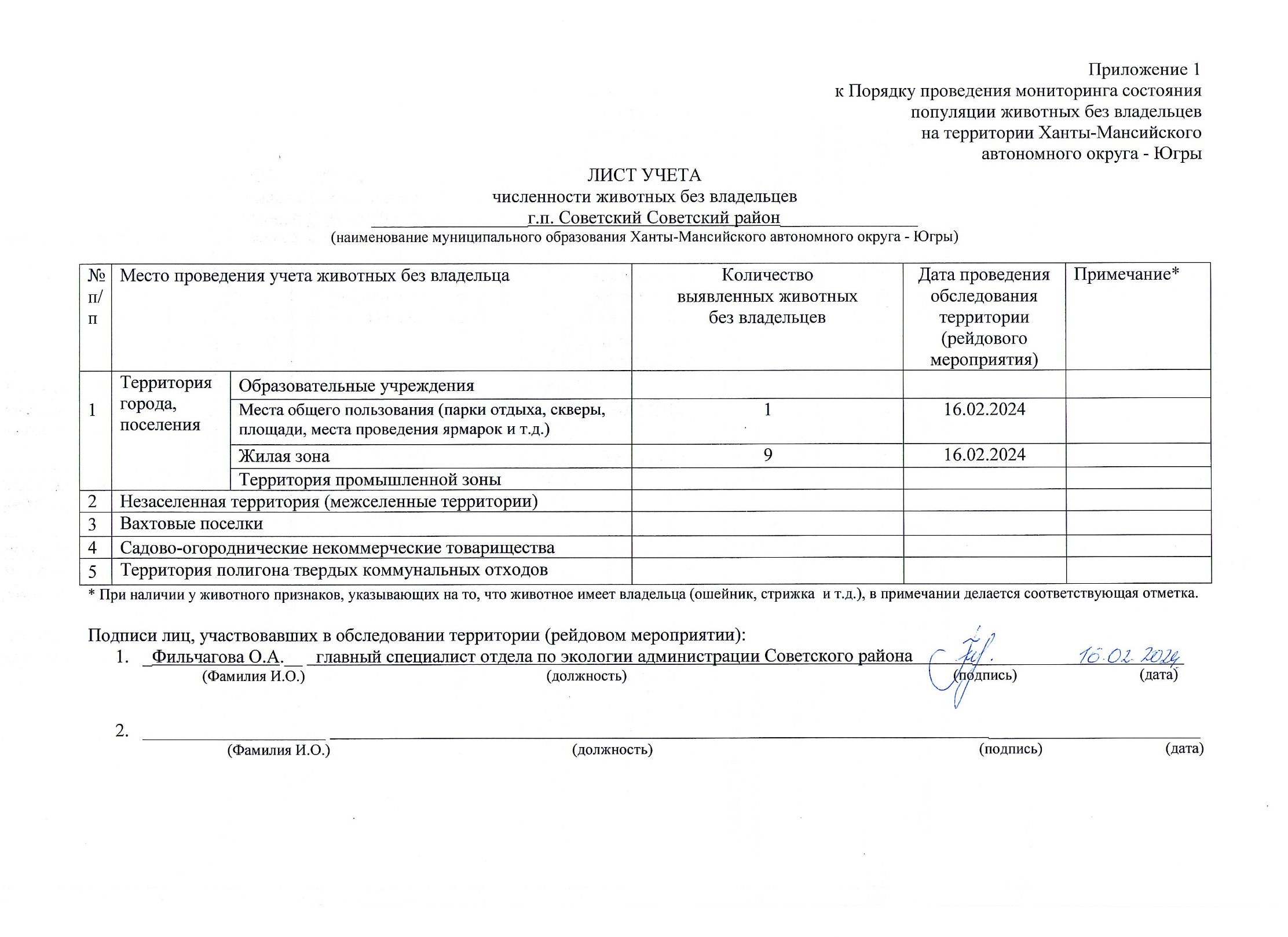 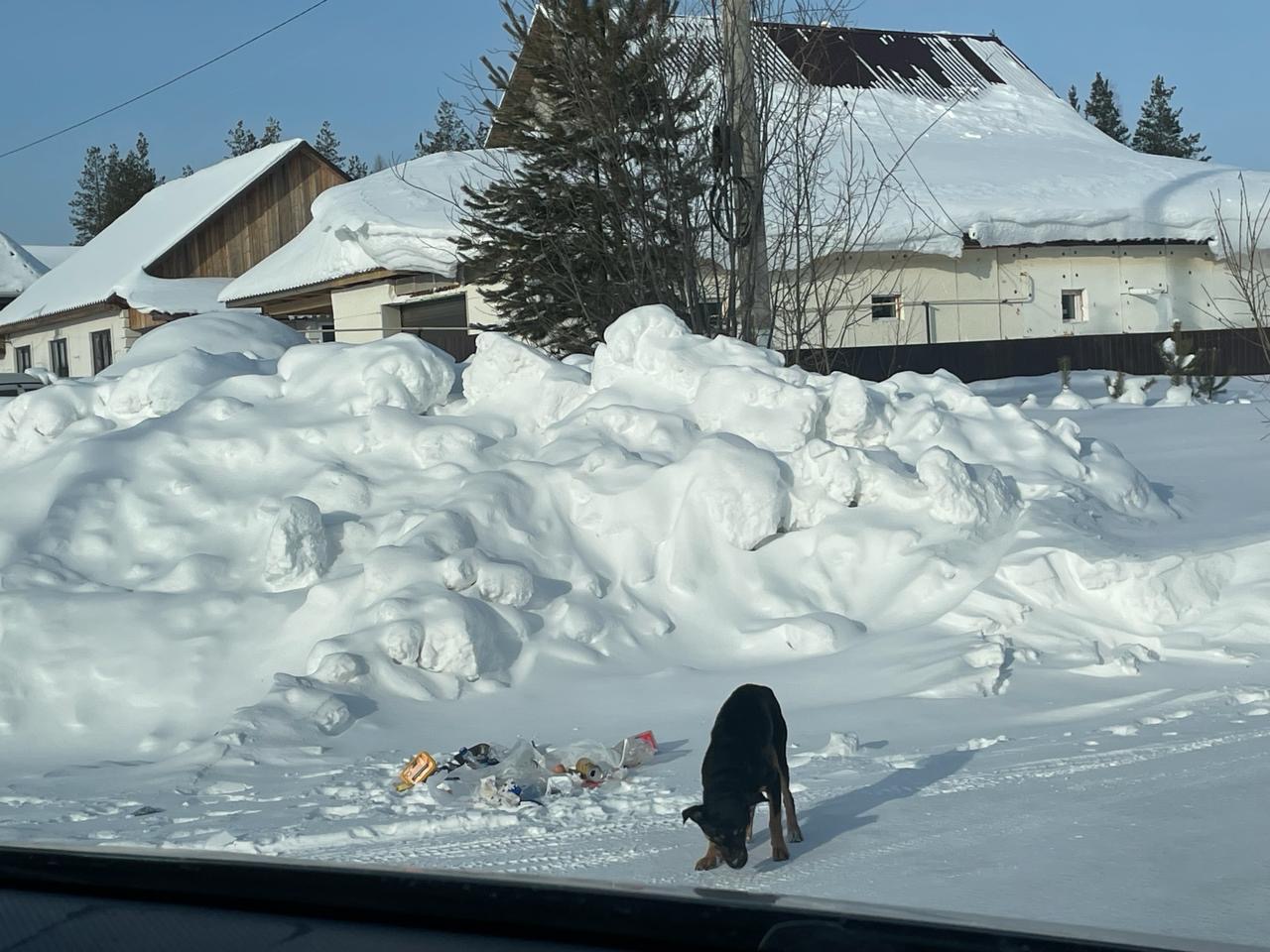 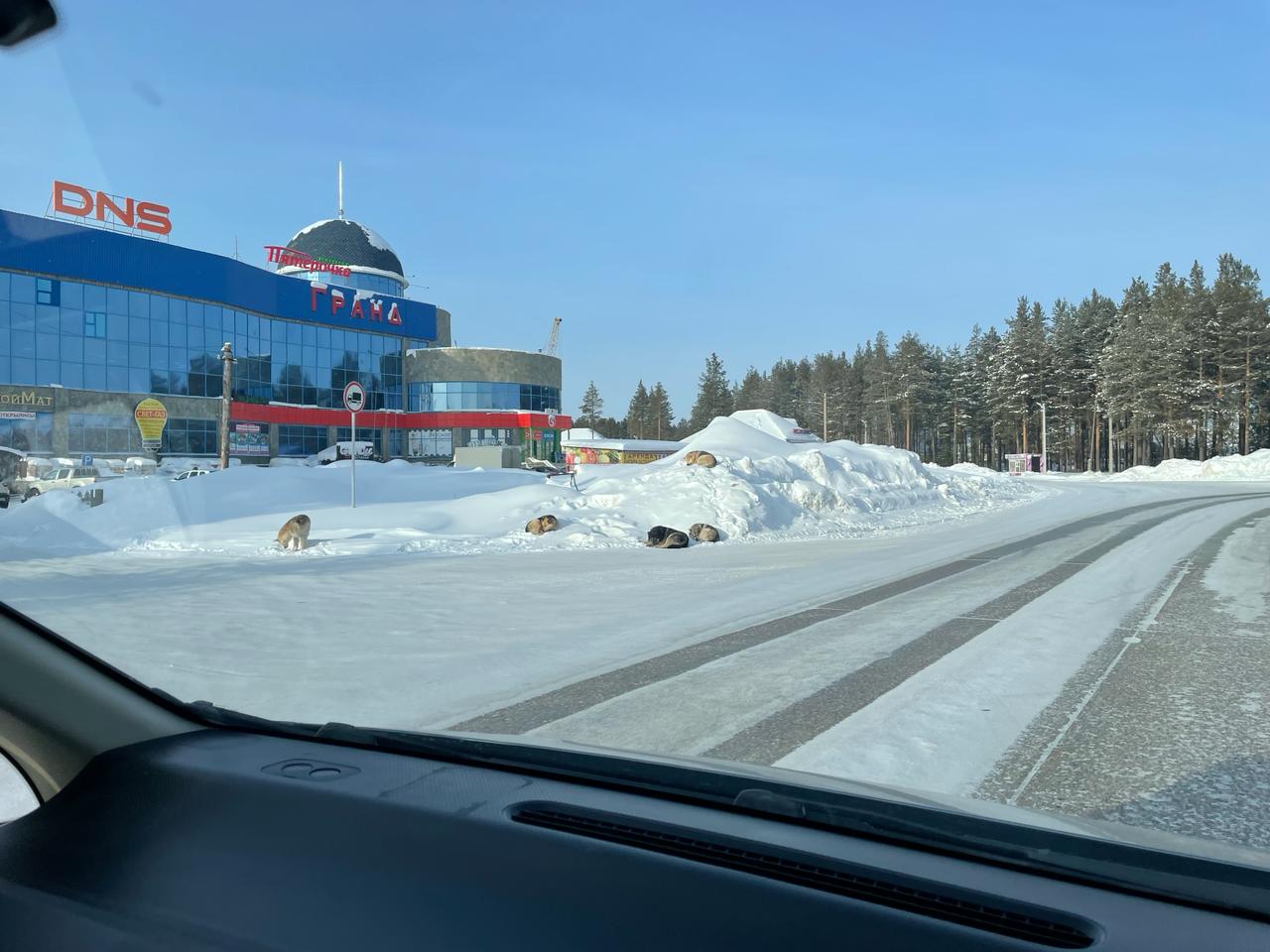 г.п. Советский  ул. Загороднаяг.п. Советский  ул. Защитников Отечества поворот на ТЦ «Ресурс»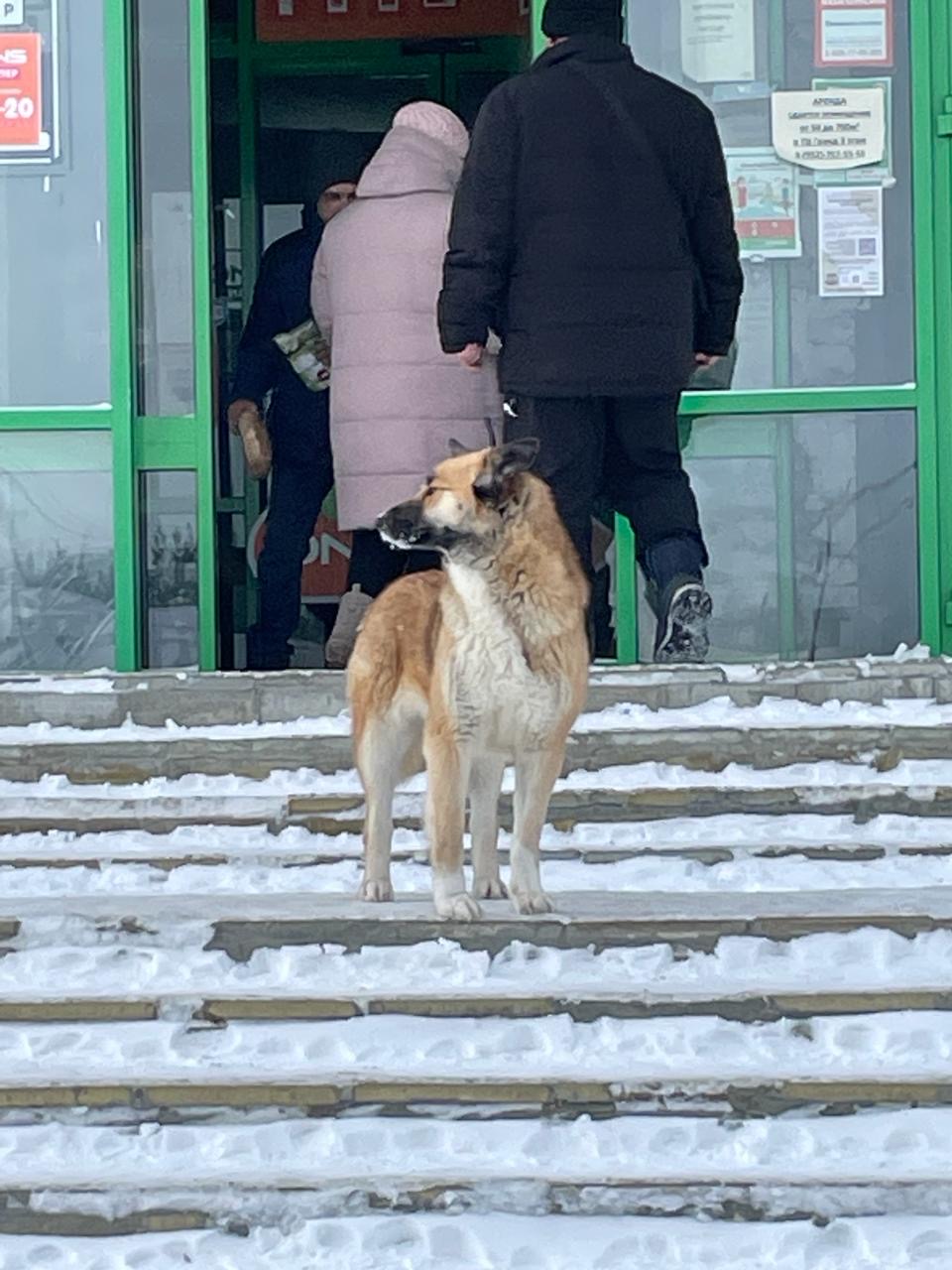 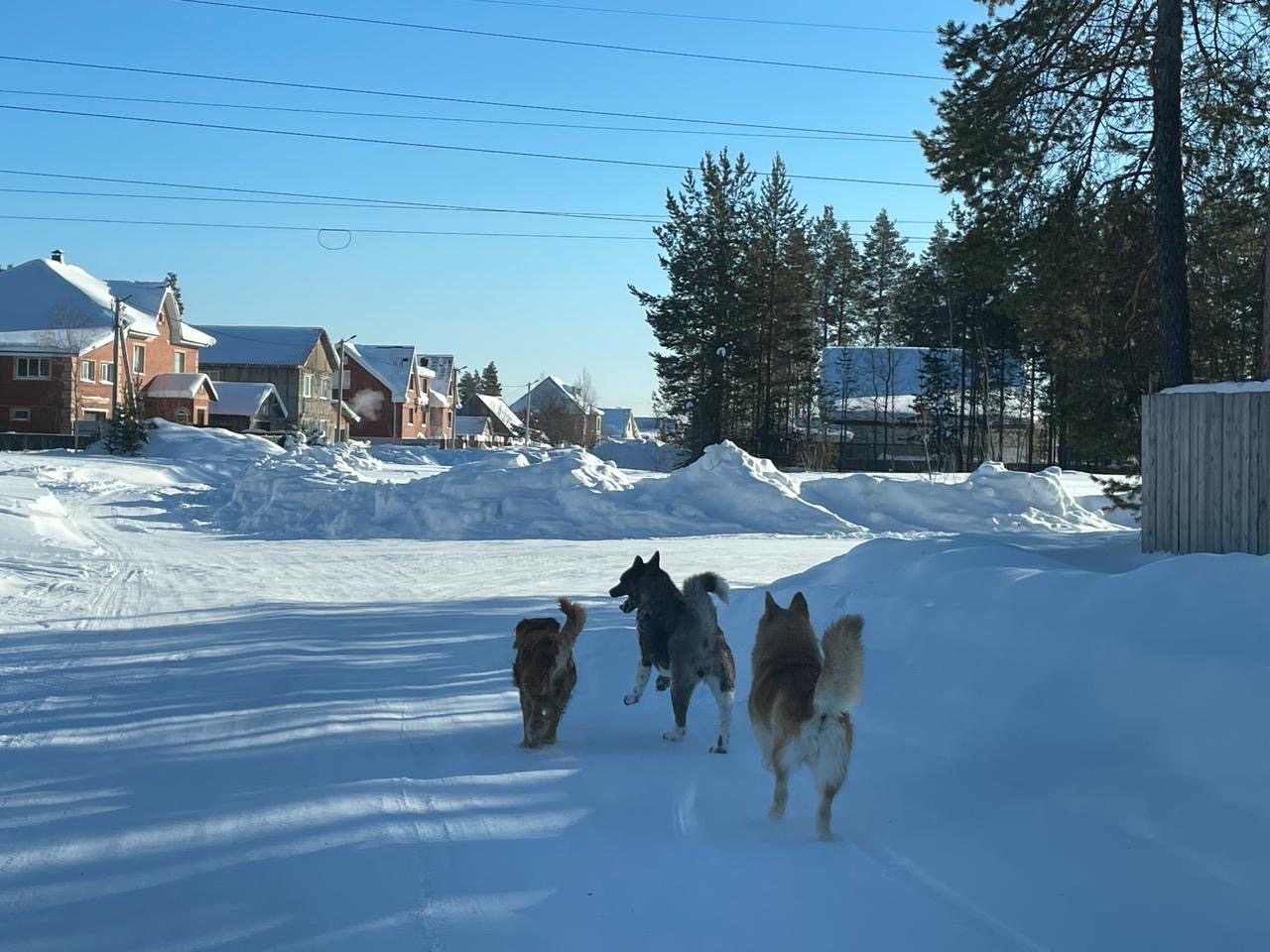 г.п. Советский входная зона в ТЦ «Гранд»г.п. Советский ул. Маршала Жукова